DATING VIOLENCE STUDY GUIDE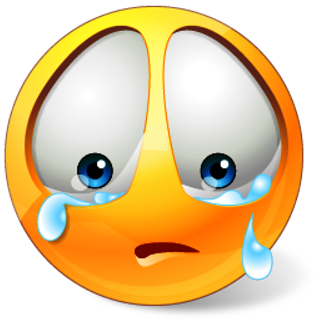 Name: _____________________________Period: ______Sexual Harassment Any _______________________ or communication of a _______________ that ___________________________ a person’s relationship, employment opportunities or environment.Harassment may be _____________________________.Examples of Sexual Harassment________________________________________________________________________________________________________________________________________________________________________________________________________________________________________________________________________________________________________________________________________________________________________________________________________________________________________________________________________________________________Dealing with Sexual HarassmentLet the person know that you are _________________________________________________________________ and be assertive.______________________: Parent, relative, coach, teacher, counselor, etc.___________________ of the harassment to show what’s been happening.If you see or suspect something, __________________________!Types of Abuse_______________________Can begin with ____________________________________________________ fist through wallEscalated to pushing, __________________, restraining, etc.Finally, it can become _____________________________________________________Any _________________________________, forced sexual behavior.It may escalate to ___________________________________.________________________________Constant _________________________ and abuse___________________________Excessive ___________________________________________________________ from othersDamage of _____________________________________________________What is Dating Violence?A pattern of behavior used to establish ___________________________ over another person through ________________________________.Often including the _____________________________.It occurs when one person believes they are __________________________________________________________Those involved are in an ______________________________________.Warning Signs of a Violent PartnerWants to get __________________________.______________________________ for an answer.Is overly _________________________________.________________________________ their partners friends and activities.Is ______________________________.  They make all of the decisions._________________________________ when alone or in front of others.Makes _________________________, “if you really love me you would…”_________________________ for behavior, “It’s because of you that I get so angry!”______________________________________, “I’ll never do it again, I promise.”  Has strong ideas about _________________________.Why Teens Stay in Abusive Relationships_________________________ or ashamed__________________________________ if they try to end the relationshipConvinced it’s ______________________________________________________ with healthy dating relationships__________________________________ with love_____________________________ (don’t know their being abused)Afraid friends and family _________________________________Feel like there is __________________________________ for supportMix of “good times” and ____________________________________  Believe that ________________________________ is the MOST important thing in their life (Better to be with someone than alone)Abusive Relationship?  What to doRealize that it is ____________________________.Realize that this type of behavior is ___________________________!_________________________ – ANYONE!Parents or ___________________Trusted adult or ____________________School ______________________ or police__________________________ mental health worker